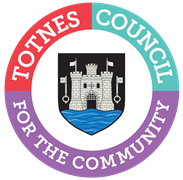 MINUTES FOR THE MEETING OF TOTNES TOWN COUNCILMONDAY 9TH MAY 2022 IN THE GUILDHALLPresent: Councillors J Hodgson (Chair), M Adams, G Allen, T Bennett, S Collinson, J Cummings, P Paine, E Price, S Skinner, V Trow and L Webberley.Apologies: Cllrs Hannam, Hendriksen, Oliver, Piper.Not present: Cllr Stopp.In Attendance: District Councillors Birch and Sweett, members of the press and public, and C Marlton (Town Clerk).WELCOME TO ALL ATTENDING AND OBSERVINGELECTION OF MAYOR AND TO CONSIDER ROLES AND RESPONSIBILITIESa.  To confirm the election of Cllr Price as Mayor for 2022 and the appointment of their deputy.  The election of Cllr Price as Mayor was confirmed and she took over the Chairing of the meeting from Cllr Hodgson. The Mayor confirmed that her deputy for the year would be Cllr Allen. Cllr Price as Mayor and Cllr Allen as Deputy Mayor signed in front of the Town Clerk to confirm their acceptance of these roles for the coming year.b.  To elect members to committees, committee chairs, working groups, outside representatives and link councillor roles. The following appointments were RESOLVED:WELCOME TO NEW COUNCILLOR•	Cllr Tim BennettAnd to consider changes to the bank mandate – removal for former Cllr David Matthews and the addition of Cllr Tim Bennett.APOLOGIES FOR ABSENCE AND DECLARATION OF INTERESTSTo receive apologies and to confirm that any absence has the approval of the Council. The Mayor will request confirmation that all Members have completed or made any necessary amendments to their Declaration of Interests.The apologies were received and accepted. Cllrs Collinson, Paine and Webberley updated on employment changes and amendment forms will be issued for completion.The Committee will adjourn for the following items:Reports from County and District Councillors.County Cllr Hodgson District Cllr Birch District Cllr Rose District Cllr Sweett It was RESOLVED to suspend standing orders.a.	County Cllr (C Cllr) Hodgson updated on: Covid being in decline; A381 potholes are going to be repaired; Devon County Council (DCC) updates on their website about support to Ukrainian refugees; Devon Pension Board will consult its members on divestment of investments in fossil fuels; TRAYE increasing youth opportunities in the Bridgetown community hall. b.	District Cllr Birch’s report had been circulated and he updated on the safety of the former Dairy Crest site and the brown bin collection. Cllrs asked about introducing a composting system for Totnes, and the removal of trees in the former Dairy Crest site and the impact on bats. c. 	District Cllr Rose was not present.d.	District Cllr Sweett’s report had been circulated but she had now left the meeting.The Council reconvened.CONFIRMATION OF MINUTESTo approve and sign the minutes of the following Meeting: (Please note confidential minutes can be agreed but any discussion must be held in Part 2)Full Council 4th April 2022.It was RESOLVED unanimously to approve and sign the Minutes. To note the following minutes:b.	Council Matters 11th April 2022. Noted. c.	Planning Committee 25th April 2022. 	Noted.CONSIDERATION OF ANY MATTERS ARISINGTo consider any matters arising from the Minutes and to approve any recommendations from Committees:(Please note confidential minutes can be agreed but any discussion must be held in Part 2)Full Council 4th April 2022.No matters arising.b.	Council Matters 11th April 2022. No matters arising.c.	Planning Committee 25th April 2022.6 – 20mph speed limit pilot. It was RESOLVED unanimously that Totnes Town Council supports the application that Totnes be included in the 20mph pilot trial for the roads identified on the map supplied.7 – Dart Harbour Strategic Plan Consultation. The following response to the consultation was RESOLVED unanimously:Totnes Town Council supports the Dart Harbour Community Group’s comments in response to the Dart Harbour Navigation Authority’s Strategic Plan consultation. The Council is particularly supportive of the approach to engaging with town and parish councils and we welcome such engagement, and the regular monitoring of water quality. Totnes Town Council’s concerns include sewage discharges into the river, and how river use affects wildlife in and around the river. The Council is keen to explore proposals for extending the Area of Outstanding Natural Beauty to link the Dart through to Dartmoor.MAYORAL CHOOSING CEREMONYTo appoint Councillors to undertake the following duties at the Mayoral Choosing ceremony on 19th May 2022:a.	To propose the new Mayor;b.	To second the new Mayor; andc.	To propose a vote of thanks to the outgoing Mayor.a.	Cllr Skinner will propose the new Mayor.b.	Cllr Bennett will second the proposal.c.	Cllr Price will propose the vote of thanks.WAYFIND PROJECT To update on the Wayfinding project.The Clerk updated that Wood and Wood had been appointed, they are based in Exeter and have suggested some improvements to the proposed specification which could be more a sustainable, durable and hygienic solution.COMMUNITY GRANTSTo note that the Totnes Trust has agreed to act as an accountable body for the Totnes Garden Trail Group and the necessary documentation has been received to enable the agreed grant of £1000 to be paid.Noted.LIST OF MEETING DATESTo note a list of upcoming meeting dates.Noted. NEXT MEETINGTo note the next meeting date of Monday 6th June 2022, 6.30pm public session, 7.00pm formal meeting in the Guildhall. Noted.The Council will be asked to RESOLVE to exclude the press and public “by reason of the confidential nature of the business” to be discussed and in accordance with the Public Bodies (Admission to Meetings) Act 1960.CONFIDENTIAL ITEMS FROM COMMITTEE (Standing Item)To consider any recommendations or matters arising that are considered confidential in nature.No matters arising.WAYFINDING PROJECTTo consider the installation costs required for the wayfinding signage. It was RESOLVED unanimously to give the Town Clerk delegated authority to decide on an installation contractor on receipt of the quotes, up to a cap of £16500.NEIGHBOURHOOD PLANTo update on the legal advice received in relation to the Totnes Neighbourhood Plan (legal).It was RESOLVED that the Planning Committee reviews the legal advice and makes a recommendation to Full Council.ELMHIRST PROJECTTo consider an update on the Elmhirst project and to consider next steps/actions (commercially sensitive).It was noted that costs on legal advice continue to be incurred but are below the £55k cap agreed at the December 2021 Full Council. Cllr Emily PriceMayorCommittee MembershipCommittee MembershipCouncil MattersCllrs Piper (Chair), Adams, Allen, Hodgson, Paine, PricePlanningCllrs Allen, Bennett, Collinson, Cummings, Hodgson, PaineTown MattersCllrs Allen, Bennett, Collinson, Cummings, Hannam, Oliver, Paine, Piper, Trow, WebberleyWorking Group and Forum MembershipWorking Group and Forum MembershipArtsCllrs Allen, Hannam, Oliver, Piper, SkinnerCouncil Assets and Public RealmCllrs Adams (Chair), Collinson, Hodgson, Oliver, Piper, Price, Skinner, Stopp, TrowClimate EmergencyCllrs Allen, Collinson, Cummings, Hodgson, TrowTraffic and Transport ForumCllrs Bennett, Collinson, Hodgson, WebberleyFuture ForumCllrs Allen, Collinson, Hodgson, PriceLink CouncillorsLink CouncillorsCultural Cllrs Adams & Allen Arts Cllrs Allen, Piper & SkinnerElderly and Vulnerable PeopleCllrs Collinson & WebberleyYoung People/YouthCllrs Hannam, Hodgson, Price & WebberleyHeritageCllr AllenOpen Space, Sports Provision, LeisureCllrs Trow & WebberleyTraffic and TransportCllrs Collinson & WebberleyEnvironment and SustainabilityCllrs Collinson, Cummings & Hodgson DisabilityCllr Collinson & WebberleyBusiness and EmploymentCllrs Collinson, Price & SkinnerRepresentatives on Outside Bodies Representatives on Outside Bodies TADPOOLCllrs Skinner & WebberleyTotnes Allotments AssociationCllr HodgsonVire Twinning AssociationCllrs Adams & PriceTotnes Municipal Charities and Totnes Bounds CharityCllrs Adams & PaineKEVICC Foundation GovernorsCllrs Adams, Hannam, Price & WebberleyParish Paths PartnershipCllr AllenTotnes Hospital League of FriendsCllrs Hannam & HendriksenDart Harbour Community GroupCllr AdamsDALC County CommitteeCllr HodgsonDALC Larger Councils CommitteeCllr PriceTotnes Chamber of CommerceCllrs Price & SkinnerFairtradeCllrs HannamCaring TownCllrs Allen, Collinson, Price & WebberleyMuseum TrustCllr AllenNetwork of WellbeingCllr Allen Bridgetown AliveCllrs Adams & OliverFriends of Totnes MuseumCllr AllenDaisy and Rainbow Childcare Cllrs Bennett & SkinnerInclusive TotnesCllrs Allen, Hodgson, Price & WebberleyPolice and Crime Commissioner Councillor AdvocateCllr PiperTotnes Community Development SocietyCllrs Trow & WebberleyDevon Countryside ForumCllr AllenRural Services NetworkCllrs Allen & PriceFriends of SalfitCllrs Hendriksen & Trow